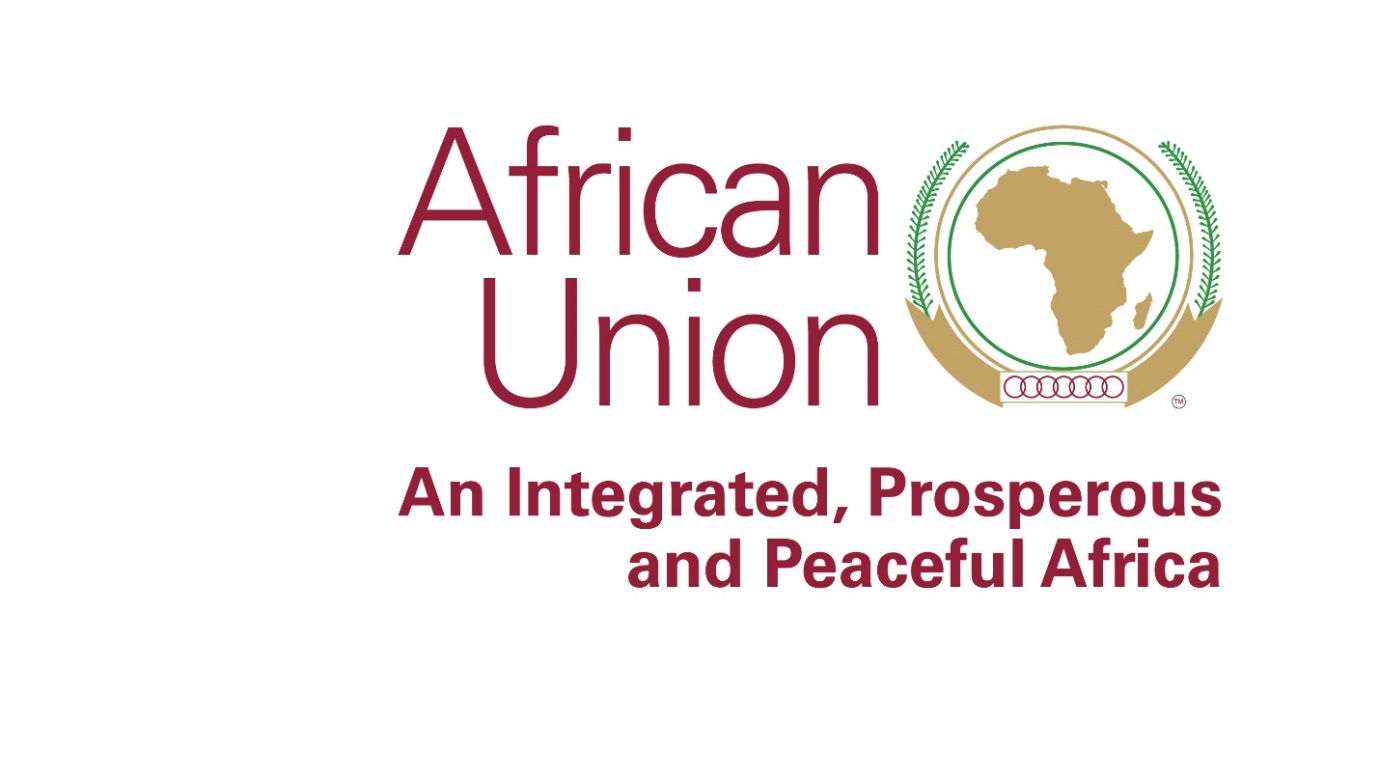 Model African Union 20182nd – 4th October, Addis Ababa, EthiopiaProgramme of Work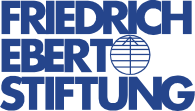 The Executive CouncilThe Assembly[Combatting corruption, a sustainable path to Africa’s Transformation].Day 1: Tuesday, 2nd of OctoberDay 1: Tuesday, 2nd of OctoberTime                 Activity09:00 – 13:00Preperatory meeting:Registration of ParticipantsBriefing Session on Code of Procedures of a Diplomatic Debate Coffee Break Briefing Session Continues: Techniques of Making Arguments13:00 – 14:00                              LUNCH BREAK13:00 – 14:00                              LUNCH BREAK14:00 - 14:30Opening Session:Welcome Speech by Dr. Mahama Ouedraogo, Director, AUC HRSTWelcome address by Erfried Adam, Director, Friedrich Ebert Stiftung AU Cooperation Office14:30 – 14:45Family Photo14:45 - 15:30Launch of the Simulation and Commencement of Committee’s Work15:30 – 15:45                             COFFEE BREAK15:30 – 15:45                             COFFEE BREAK15:45 – 17:00Continuation of Simulation workEND OF DAY ONEEND OF DAY ONEDay 2:  Wednesday, 3rd OctoberDay 2:  Wednesday, 3rd OctoberTime                 Activity08:30 – 10:30Resumption of simulation work10:30 - 10:45                             COFFEE BREAK10:30 - 10:45                             COFFEE BREAK10:45 - 12:30Resumption of Simulation Work, Routing of Draft Resolution and Deliberation of the Jury for the Best Delegates12:30 – 13:30                             LUNCH BREAK12:30 – 13:30                             LUNCH BREAK13:30 – 15:30Resumption of Simulation Work and Vote on Draft Resolution15:30 – 15:45                            COFFEE BREAK15:30 – 15:45                            COFFEE BREAK15:45 – 17:00Resumption of Simulation Work and Vote Draft ResolutionGathering resolution papers from committees and sending to the Executive Council Closing the work session of the committeesEND OF DAY TWOEND OF DAY TWODay 3: Thursday, 4th OctoberDay 3: Thursday, 4th OctoberTime                  Activity08:30 – 10:30Ordinary Session of the Executive Council (Ministers of Foreign Affairs)Presentation of the work of Committees and bodies10:30 – 10:45                            COFFEE BREAK10:30 – 10:45                            COFFEE BREAK10:45 – 13:00Resumption of Work: Ordinary Session of the Executive Council Adoption of decisions and transmission of Resolutions to the conferenceClosing of the ordinary session of the Executive Council13:00 – 14:00                              LUNCH13:00 – 14:00                              LUNCH14:00 – 16:00Resumption of work: Ordinary Session of the Assembly (Heads of State and Heads of Government)2018 Theme of the Year: "Winning the fight against corruption, a sustainable path to Africa’s transformation"Presentation of the Decisions of the Ordinary Session of the Executive CouncilOpen debate, vote and adoption of the Decisions and Declarations of the Ordinary Session of the Assembly16:00 – 16:30	Closing sessionClosure of the work of the Ordinary Assembly of the Conference16:30 – 17:00Closing remarks by AUC HRST and presentation of CertificatesEND OF SIMULATIONEND OF SIMULATIONThe Agenda• Open debate: speeches.• Adoption of the agenda and organization of work.• Review of reports / resolutions:o The Peace and Security Council.o ECOSOCCo The African Committee of Experts on the Rights and Welfare of Children.• Adoption of the decisions of the Ordinary Session of the Executive Council.• Consideration of the Draft Agenda for the Ordinary Session of the Assembly of the Simulation of the African Union Summit.• Divers questions.• Closing of the meeting.Draft agendaOFFICIAL OPENING:• AU anthem.• Speeches.PLENARY SESSION:• Adoption of the agenda and organization of work.• Topic of the summit: "Combatting corruption, a sustainable path for Africa's transformation":- Presentation of the Theme by the President of Rwanda.- Debate.• Adoption of reports / draft resolutions:o The Peace and Security Council.o ECOSOCCo The African Committee of Experts on the Rights and Welfare of Children.• Adoption of the decisions of the Ordinary Session of the Assembly.• Divers questions.• Closing ceremony.